新 书 推 荐中文书名：《一粒尘埃中的宇宙》英文书名：THE UNIVERSE IN A GRAIN OF DUST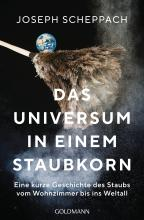 德文书名：Das Universum in einem Staubkorn作    者：Joseph Scheppach出 版 社：Penguin Random House Verlagsgruppe GmbH代理公司：ANA/Lauren页    数：224页出版时间：2023年8月23日代理地区：中国大陆、台湾审读资料：电子稿类    型：科普从你的客厅到外太空——一本尘埃简史内容简介：从宇宙大爆炸到气候变化，一段穿越时空的奇妙探索之旅本书揭示了尘埃这一看似不起眼的微小现象的宇宙维度。如果我们不再把它看做家里除也除不尽的小东西，那么沙发下的灰尘就会展现出一个迷人的新宇宙。舍帕赫（Joseph Scheppach）穿越时空的独特发现之旅，从我们的“个人云”——每个人身边独一无二的尘埃云——开始。灰尘从何而来？为什么会聚集在一起？我们又该如何利用这些神奇的东西呢？作者简介：约瑟夫·舍帕赫（Josef Scheppach）出生于 1952 年，是一名科学记者，著有大量科技书籍。他为《自然》（Natur）, 《mare》 和《技术评论》（Technology Review）等杂志撰稿。他的人权活动家阿西娅·比比（Asia Bibi）的传记于2020年出版。2009 年，早在自然写作成为一种潮流之前，他就出版了《植物的秘密意识：来自未知国度的信息》（Das geheime Bewusstsein der Pflanzen: Botschaften aus einer unbekannten Welt）。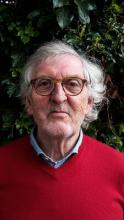 感谢您的阅读！请将反馈信息发至：版权负责人Email：Rights@nurnberg.com.cn安德鲁·纳伯格联合国际有限公司北京代表处	北京市海淀区中关村大街甲59号中国人民大学文化大厦1705室, 邮编：100872电话：010-82504106,   传真：010-82504200公司网址：http://www.nurnberg.com.cn书目下载：http://www.nurnberg.com.cn/booklist_zh/list.aspx书讯浏览：http://www.nurnberg.com.cn/book/book.aspx视频推荐：http://www.nurnberg.com.cn/video/video.aspx豆瓣小站：http://site.douban.com/110577/新浪微博：安德鲁纳伯格公司的微博_微博 (weibo.com)微信订阅号：ANABJ2002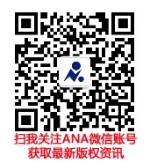 